CUARTA GENERACIÓN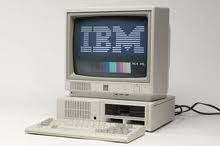 